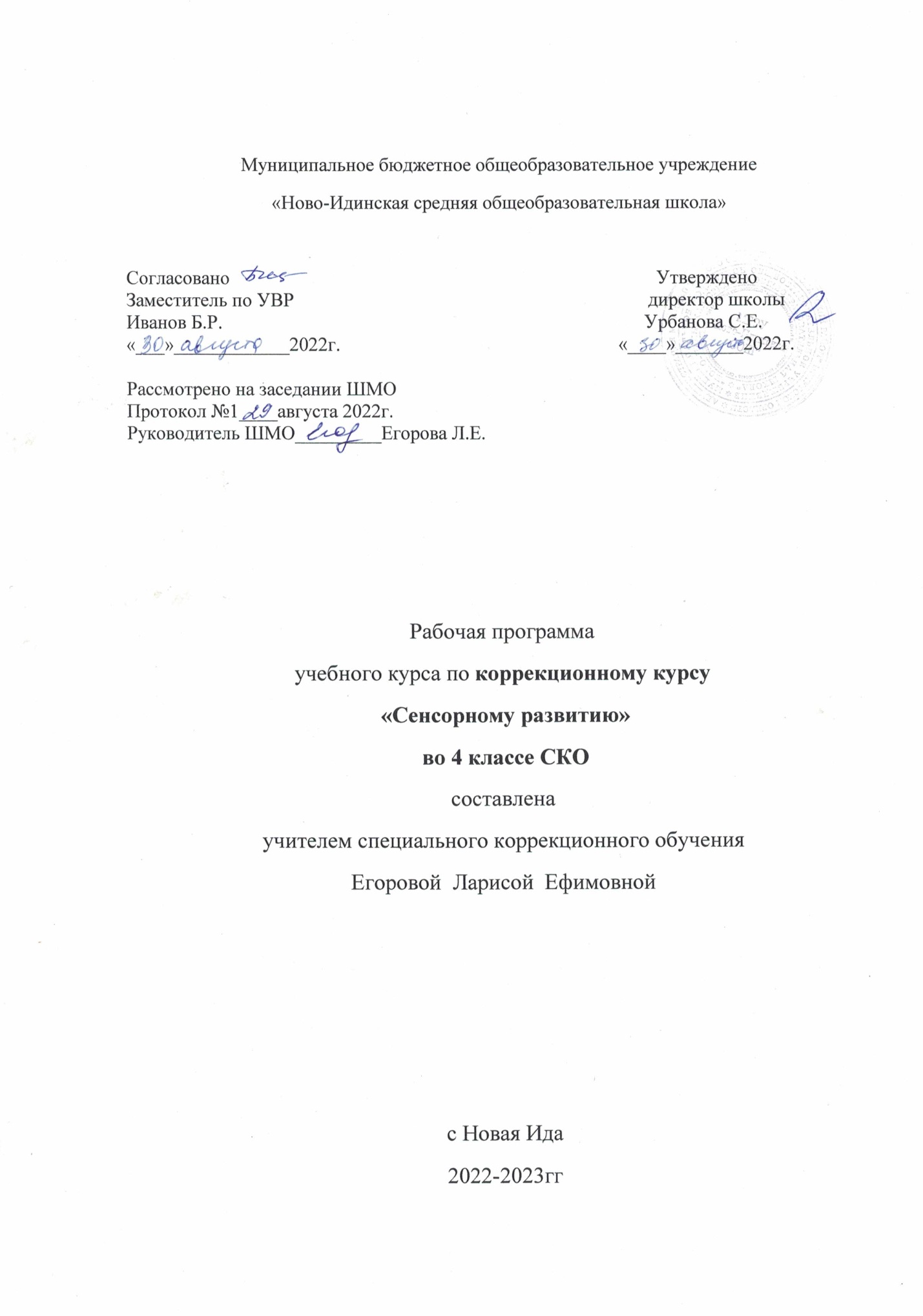 Пояснительная записка.Программа разработана на основе Федерального государственного образовательного стандарта образования обучающихся с умственной отсталостью (интеллектуальными нарушениями), адаптированной основной общеобразовательной программы образования обучающихся с умственной отсталостью (интеллектуальными нарушениями) (вариант 2).Цели образовательно-коррекционной работы с учетом специфики учебного предмета:Обучение, обогащение чувственного опыта через целенаправленное систематическое воздействие на различные анализаторы.Формирование целенаправленных произвольных действий с различными предметами и материалами.Общая характеристика учебного предмета:Сенсорное развитие направлено на формирование полноценного восприятия окружающей действительности. Первой ступенью познания мира является чувственный опыт человека. Успешность умственного, физического, эстетического воспитания в значительной степени зависит от качества сенсорного опыта детей, т.е. от того, насколько полно ребенок воспринимает окружающий мир. Вследствие органического поражения ЦНС у детей с умеренной, тяжелой, глубокой умственной отсталостью, с ТМНР процессы восприятия, памяти, мышления, речи, двигательных и других функций нарушены или искажены, поэтому формирование предметных действий происходит со значительной задержкой. У многих детей с ТМНР, достигших школьного возраста. Действия с предметами остаются на уровне неспецифических манипуляций. В этой связи ребенку необходима специальная обучающая помощь, направленная на формирование разнообразных видов предметно-практической деятельности. Обучение начинается с формирования элементарных специфических манипуляций, которые со временем преобразуются в произвольные целенаправленные действия с различными предметами и материалами. Описание места коррекционного курса в учебном плане:В учебном плане данный курс является элементом «Коррекционно-развивающей области». Частота занятий- 3 раза в неделю, форма организации- индивидуальные занятия. Общее количество занятий за год 99 занятий. Личностные и предметные результаты освоения конкретного учебного предметаФизические характеристики персональной идентификации:- определяет свои внешние данные (цвет глаз, волос, рост и т.д.);- определяет состояние своего здоровья;Гендерная идентичность- определяет свою половую принадлежность (без обоснования);Возрастная идентификация- определяет свою возрастную группу (ребенок, подросток, юноша); проявляет уважение к людям старшего возраста.«Уверенность в себе»- осознает, что может, а что ему пока не удается;«Чувства, желания, взгляды»- понимает эмоциональные состояния других людей;- понимает язык эмоций (позы, мимика, жесты и т.д.);- проявляет собственные чувства;«Социальные навыки»- умеет устанавливать и поддерживать контакты;- умеет кооперироваться и сотрудничать;- избегает конфликтных ситуаций;- пользуется речевыми и жестовыми формами взаимодействия для установления контактов, разрешения конфликтов;- использует элементарные формы речевого этикета;- принимает доброжелательные шутки в свой адрес;- охотно участвует в совместной деятельности (сюжетно-ролевых играх, инсценировках, хоровом пении, танцах и др., в создании совместных панно, рисунков, аппликаций, конструкций и поделок и т. п.);Мотивационно – личностный блок- испытывает потребность в новых знаниях (на начальном уровне)- стремится помогать окружающимБиологический уровень- сообщает о дискомфорте, вызванном внешними факторами (температурный режим, освещение и. т.д.)- сообщает об изменениях в организме (заболевание, ограниченность некоторых функций и т.д.)Осознает себя в следующих социальных ролях:- семейно–бытовых;Развитие мотивов учебной деятельности:- проявляет мотивацию благополучия (желает заслужить одобрение, получить хорошие отметки);Ответственность за собственное здоровье, безопасность и жизнь- осознает, что определенные его действия несут опасность для него; Ответственность за собственные вещи- осознает ответственность, связанную с сохранностью его вещей: одежды, игрушек, мебели в собственной комнате; Экологическая ответственность- не мусорит на улице;- не ломает деревья;Формирование эстетических потребностей, ценностей, чувств:- воспринимает и наблюдает за окружающими предметами и явлениями, рассматривает или прослушивает произведений искусства;Развитие навыков сотрудничества со взрослыми и сверстниками:- принимает участие в коллективных делах и играх;- принимать и оказывать помощь.Планируемые результаты коррекционной работы:-повторяет движения тела по примеру взрослого-достаёт из воды различные по размеру и форме предметы-выкладывает с помощью палочек простые изображения-застёгивает и расстёгивает пуговицы на тряпичных фигурах-находит одинаковые по звуку предметы-собирает и разбирает пирамидку в хаотичном порядке-строит из кубиков башнюПредметно-практическая деятельность- умеет фиксировать взгляд на объекте;- умеет воспринимать, удерживать изделие в руках рассматривая его со всех сторон;- сжимает, разглаживает, разрывает, сгибает бумагу различной фактуры;- скатывает из бумаги шарики;- раскладывает кусочки ткани на столе;- играет с кубиками, карандашами, палочками и т.д;- складывает в банку природный материал, доставать его из банки ложкой (пальцами);- складывает (достает) карандаши в (из) коробки;- играет с учителем в элементарные сюжетные игры (кукла пришла в домик, села на стул и т.д.);- наполняет железные и пластиковые сосуды различными предметами;ПЛАНИРУЕМЫЕ РЕЗУЛЬТАТЫ ИЗУЧЕНИЯ УЧЕБНОГО ПРЕДМЕТАВ результате целенаправленной деятельности на коррекционно-развивающих занятиях обучающиеся должны научиться:- узнавать предметы по заданным признакам;- сравнивать предметы по внешним признакам;- классифицировать предметы по форме, величине, цвету, функциональному назначению;- составлять сериационные ряды предметов и их изображений по разным признакам;- различать противоположно направленные действия и явления;- определять последовательность событий;- ориентироваться в пространстве и времени;- целенаправленно выполнять действия по инструкции;- понимать собственное эмоциональное состояние, выражать свои чувства и распознавать чувства других людей через мимику, жесты, выразительные движения, интонации.СОДЕРЖАНИЕ УЧЕБНОГО ПРЕДМЕТА 4КЛАСС1. Вводное занятие Обследование детей. Диагностика уровня развития внимания, памяти, восприятия. 2. Развитие восприятия, воображения Выделение основных признаков предметов. Сравнение предметов. Классификация предметов по разным признакам. Определение признаков предметов. Объединение совокупности предметов. Разделение совокупности на части. Творческое воображение. Составление силуэтов. Соотнесение геометрических фигур с предметами окружающей обстановки. Дидактические игры типа «Сложи такой же узор».Пространственное воображение. Решение задач на преобразование. Получение заданной геометрической фигуры из других фигур, складывание узоров по образцу и по памяти.Восприятие пространства. Ориентация в пространстве. Пространственные отношения. Перемещение предметов в заданном направлении. Характеристика положения предметов в пространстве.Ориентировка на плоскости. Упражнения на развитие пространственной координации: «Мозаика» из 6 – 10 элементов, составление плоскостных геометрических фигур и предметов с использованием специальных наборов «Волшебный круг», «Танграм», «Колумбово яйцо» и т. п.Ориентировка во времени. Месяц. Год. Минута. Определение времени с точностью до 5 минут. Раньше – позже. Зрительное восприятие. Развитие восприятия «зашумленных объектов. Формирование элементов конструкторского мышления и конструкторских навыков. Рисование бордюров и различных изображений по наглядному образцу.Восприятие цвета. Оттенки по интенсивности. Путешествия в сказку определенного цвета. Развитие чувства ритма.Упражнения для профилактики и коррекции зрения.3. Развитие внимания Развитие переключения, устойчивости внимания, формирование навыков произвольности. Упражнения на поиски ходов в сложных лабиринтах с опорой на план. Игра «Кто быстрее и точнее», основанная на корректурной пробе. Поиск ошибок в тексте. Рисование по подобию. Дорисовывание и раскрашивание предметов.Определение по картинкам того, что не дорисовал художник, что неправильно нарисовал художник. Проведение линий через лабиринты. Нахождение различий и сходств на картинках со словесным отчётом и объяснением. 4. Развитие памяти Развитие визуальной, вербальной и тактильной памяти (увеличение объема, устойчивости, эффективности перевода памяти из кратковременной в долговременную). Запоминание и воспроизведение наглядного и словесного материала. Воспроизведение названий предметов, изображений. Зарисовка картинок к предъявленным словам. Упражнения: «Зрительный диктант», «Зашифруй предложение», «Найди слова», «Заполни рисунок». Игры со словами и предметами. Составление композиций из шаблонов.5. Развитие аналитико-синтетической деятельности Установление соответствия между двумя множествами. Планомерность выполнения действий. Классификация геометрических фигур.Установление закономерности расположения чисел. Продолжение ряда чисел на основе понимания закономерности их расположения. Продолжение ряда понятий на основе знаний времён года, месяцев, дней недели. Выявление закономерности расположения предметов и фигур. Использование «ритма» при составлении закономерности.Знакомство с магическим квадратом. Выведение правила магического квадрата. Решение простых магических квадратов на основе выведенного правила. Знакомство с нетрадиционными задачами. Решение нетрадиционных задач путём построения схемы, рисунка. Решение задач на материале знакомых сказок.Игры со словами. Повторение гласных – согласных букв. Знакомство с «шифровкой». Знакомство с правилом шифровки на основе алфавита. Установление соответствия между двумя множествами. Обучение построении простейших обобщений и умозаключений. 6. Развитие личностно-мотивационной сферыЗнакомство с понятием «настроение». Умение управлять своим настроением. Различение эмоциональных ощущений, определение их характера (хорошо, радостно, неприятно). Знакомство с понятием «доброта». Выработка доброжелательного отношения друг к другу.Умение анализировать свои поступки и поступки других людей.                                                           «Сенсорное развитие» Развитие способности на слух воспринимать название различных предметов, упражнение «Найди и покажи». Развитие способности на слух воспринимать различные цвета карандашей, упражнение «Где какой цвет».Развитие речевого слуха, упражнение «Кто как кричит?» развитие речевого слуха с использованием презентации «Чей голос».Развитие речевого слуха «Кто за дверью», «Кто как кричит»Развитие речевого слуха «Кто в домике живёт»Развитие неречевого слуха «Что гудит», «Кто там»Восприятие формы, величины и цветаЗрительное восприятие формы «Найди свою пару», «Найди ключ для мишки».Запоминание, связанное с представлениями о форме «Узнай и запомни», «Запомни и найди»Практическое выделение величины«Спрячь матрёшку», «Построй башню».Формирование сенсорных эталонов плоскостных геометрических фигур ("Поймай игрушку", "Спрячь игрушку", "Найди окошко","Что катится, а что нет").Выделение формы предмета, обозначение формы предмета словом («Посмотри вокруг»).Группировка предметов и их изображений по форме. Дидактическая игра «Подбери похожие…»Работа с геометрическим конструктором («Собери дом»)Дидактическая игра «Какой фигуры не стало».Различение предметов по величине («Спрячь шарик», пирамидка, матрешки)Сравнение двух предметов по высоте и длине («Отличия», «Противоположности»)Сравнение двух предметов по ширине и толщине.Моделирование геометрических фигур из составляющих частей по образцуЗнакомство с основными цветами («Радуга»)Дидактическая игра «Назови цвет предмета»Различение и обозначение основных цветов («Раскрась фигуры», «Нарисуй сам»)Рисуем пальчиковыми красками.Составление целого из частей на разрезном наглядном материале («Составь картинку»)Восприятие запаха и вкусаАдекватная реакция на запахи. Различение объектов по запаху.Адекватная реакция на продукты, различные по вкусовым качествам (горький, сладкий, кислый, соленый) и консистенции (жидкий, твердый, вязкий, сыпучий).Узнавание продукта по вкусу.Различение основных вкусовых качеств продуктов (горький, сладкий, кислый, соленый).Диагностика детей для определения уровня развития сенсорных процессов «Поставь игрушке на своё место».«Куда полетела бабочка?»«Куда поехала машина?»«Чья тень?»«Машинка»«Мишка»«Кукла»«Бабочка»«Зелёная травка»«Желтое солнышко»«Манипуляция больших и маленьких предметов«Слуховое восприятие»«Надевание колец на стержень»«Разбери пирамидку»«Слуховое восприятие»«Чей звук?»(различение звукоподражаний «АВ-АВ». «МЯУ-МЯУ»)«На чем играет Петрушка?»«Слуховое восприятие»«Как говорят животные?»«Слуховое восприятие»«Какой звучит инструмент?» «Кинестетическое восприятие»«Меховой мишка и бумажный мишка» «Смешай краски»«Мыльные пузыри«Собери бусинки»«Заведи машинку» «Выложи кубики из коробки, сложи кубики в коробку»«Открой баночку, сложи бусины»«Матрешка»«Найди предметы в песочнице»«Предметно – практическая деятельность»«Рисование красками, лучики солнца»«Бросай, поймай мячик».«Прокати мяч по дорожке»«У медведя во бору»«Заинька попляши»«Кошка и воробушки»«Воздушные снежинки»«Воздушные шары»«Бабочки» «Гуси-гуси»«Воробушки и автомобиль» «Двигательное развитие»«Заинька попляши, беленький попляши»«Ладушки – ладушки»«Сорока белобока»«Узнай, какое у меня настроение»«Позови меня (жестом, звуком, словом)»«Теремок».«Колобок»«Мишка косолапый»«Наша, Таня громко плачет»«Игра жестов, книга – разговоров»«Кукла Катя хочет…спать…есть и т.д.«Найди такой же» «Найди пару»«Назови, одним словом»«Что лишнее?»«Разноцветные палочки»«Поделки из пластилина»«Колобки, колбаски»«Поможем кукле Кате прибраться»«К нам придут гости»«Чудесный мешочек»«Игры в песочнице»Дид. игра «Собери человечка»Дид. игра « Кукла Катя и её игрушки»Развитие моторики, графомоторных навыковУпражнения на развитие меткости («Кольцеброс», Дартс, «Тир»)Развитие согласованности движений на разные группы мышц (по инструкции педагога)Обучение целенаправленным действиям по двух- и трехзвенной инструкции педагога (двашага вперед - поворот направо - один шаг назад и т. д.)Пальчиковая гимнастика с речевым сопровождениемСовершенствование точности мелких движений рук (завязывание, развязывание, шнуровка, застегивание)Обводка контуров предметных изображений, штриховка в разных направленияхРисование бордюров по образцуГрафический диктант (зрительный и на слух)Вырезание ножницами из бумаги по контуру предметных изображенийРабота в технике объемной и рваной аппликацииТактильно-двигательное восприятиеОпределение предметов на ощупь, выделение разных свойств и качеств (мягкие и жесткие, крупные и мелкие предметы)Восприятие поверхности на ощупь (гладкая, шершавая, колючая, пушистая). Дидактическая игра «Что бывает ... (пушистое)»Работа с пластилином и глиной (раскатывание, скатывание, вдавливание). Лепка «Овощи»Игры с сюжетной мозаикойИгра «Почтовый ящик» (определение формы на ощупь)Кинестетическое и кинетическое развитиеУпражнения на расслабление и снятие мышечных зажимовФормирование ощущений от статических и динамических поз различных частей тела (глаза,рот, пальцы), вербализация собственных ощущенийВыразительность движений (имитация повадок животных, инсценирование школьных событий)Воображаемые действия (вдеть нитку в иголку, наколоть дров, подбросить мяч)Восприятие формы, величины,цвета, конструирование предметовСравнение и обозначение словом формы предметов (3—4 предмета)Понятие «овал». Упражнения в сравнении круга и овалаКомбинирование разных форм из геометрического конструктора по инструкцииСравнение и обозначение словом величины разных предметов по двум параметрам (длинный и широкий, узкий и короткий и т. д.). Дидактическая игра «Часть и целое»Составление сериационных рядов по величине из 4—5 предметовСоставление сериационных рядов по величине из 4—5 предметовГруппировка предметов по самостоятельно выделенному признакуЦветовой спектр. Цвета теплые и холодныеСоставление сериационного ряда из 4—5 кругов разной насыщенности одного цветаДидактическая игра «Цветик-семицветик»Узнавание предмета по его отдельным частям. Дорисовывание незаконченных изображений знакомых предметовСоставление предмета или целостной конструкции из мелких деталей (пазлы, настольный «Лего»)Составление предмета или целостной конструкции из мелких деталей (пазлы, настольный «Лего»)Психодиагностическое обследованиеРазвитие зрительного восприятияСовершенствование зрительно-двигательной координации рук и глаз. Рисование бордюров по наглядному образцуНахождение отличительных и общих признаков на наглядном материале (сравнение двух картинок)Сравнение трех предметов, отличающихся незначительными качествами или свойствамиТренировка зрительной памяти. Дидактическая игра «Что изменилось?Дидактическая игра «Повтори узор» («Сделай так же»)Упражнения для профилактики и коррекции зренияВосприятие особых свойств предметовРазвитие осязания (теплее — холоднее), словесное обозначение. Определение контрастных температур предметов (грелка, утюг, чайник). Различение пищевых запахов и вкусов, их словесное обозначениеРазвитие осязания (теплее — холоднее), словесное обозначение. Определение контрастных температур предметов (грелка, утюг, чайник). Различение пищевых запахов и вкусов, их словесное обозначениеОпределение различных свойств веществ (твердость, сыпучесть, вязкость, растворимость)Определение различных свойств веществ (твердость, сыпучесть, вязкость, растворимость)Развитие дифференцированных ощущений чувства тяжести (тяжелее — легче). Взвешивание на ладони, определение веса на глазРазвитие дифференцированных ощущений чувства тяжести (тяжелее — легче). Взвешивание на ладони, определение веса на глазРазвитие слухового восприятияОпределение направления звука в пространстве (справа — слева — спереди — сзади).Дидактическая игра «Догадайся, откуда звук»Выполнение действий по звуковому сигналу (поворот головы на определенный звук). Дидактическая игра «Прерванная песня»Различение музыкальных и речевых звуков по высоте тонаРазличение мелодий по темпу, прослушивание музыкальных отрывковРазвитие чувства ритма. Дидактическая игра «Мы — барабанщики»Восприятие пространстваОриентировка в пространстве (в помещении и на улице), вербализация пространственных отношений с использованием предлоговРазвитие пространственного праксиса, словесный отчет о выполнении задания. Дидактическая игра «Куда пойдешь, то и найдешь»Моделирование пространственного расположения мебели в комнате. Дидактическая игра «Обставим комнату»Деление листа на глаз, на две и четыре равные частиРасположение предметов в вертикальном и горизонтальном полях листаОриентировка на листе бумаги разного размера, прикрепленном к доске (вертикальное расположение листа)Расположение предметов и их перемещение на поверхности партыВосприятие времениОпределение времени по часамДидактическая игра «Успей за 1, 2, 5 мин»Объемность времени (сутки, неделя, месяц, год)Времена года, их закономерная смена. Дидактическая игра «Когда это бывает?»Времена года, их закономерная смена. Дидактическая игра «Когда это бывает?»Развитие восприятия, воображенияВыделение основных признаков предметов. Классификация предметовРазвитие воображенияВосприятие пространстваОриентировка на плоскостиВосприятие времениЗрительное восприятие. Восприятие цветаIРазвитие вниманияРазвитие произвольного вниманияРазвитие устойчивости вниманияРазвитие зрительного вниманияРазвитие памятиРазвитие зрительной и слуховой памятиПамять опосредованнаяПамять логическаяРазвитие аналитико-синтетической деятельностиМАТЕРИАЛЬНО-ТЕХНИЧЕСКОЕ ОБЕСПЕЧЕНИЕ- учебные столы; - доска большая универсальная (с возможностью магнитного крепления); - персональный компьютер, большой монитор; - предметы   для   нанизывания   на   стержень, шнур, нить (кольца, шары, бусины, пирамидки);   - звучащие   предметы   для   встряхивания;- предметы   для   сжимания (мячи   различной̆   фактуры, разного   диаметра);- вставления (стаканчики одинаковой̆ величины); - различные   по форме, величине, цвету   наборы   материала (пуговицы, ракушки, шишки, засушенные листья); - наборы   предметов для занятий (типа «Нумикон», Монтессори-материал и др.); - пазлы, (из   2-х, 3-х, 4-х частей̆ (до   10); - мозаики; - пиктограммы   с   изображениями   занятий моментов и др. событий; - волшебные мешочки (наполняемость по мере изучения новой темы);- лото ассоциации;- деревянные конструкторы;- шнуровка: обувь, животные, природа;- счетные палочки, образцы для выкладывания счетных палочек;- обводка по точкам;- разборные деревянные машинки, деревянные ворота, нарисованная дорога, игрушечные самолеты;- мягкие пазлы вкладыши (домики, животные, геометрические фигуры);- мягкая основа для мозаики:- прищепки, основы для прищепок;- деревянный ящик с песком, образцы рисунков для песка;